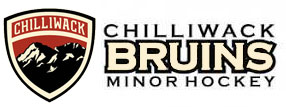 2nd Vice-President Report 2018/2019It’s been a fairly quiet season in terms of the role of the 2nd Vice President and the responsibilities tied to it. Scholarship winners received their awards at their school’s awards night. There were no appeals. I worked with Cindy Rhodes on editing and revamping the Constitution and By Laws.Thank you,Andrea Laycock